In the last 50 years, songbird populations have declined by 30% due to a variety of causes.  One major cause of this decline is a lack of food.  Gardeners can help reverse this decline by planting native plants that provide food and shelter for birds.  Native plants, especially keystone plants, provide more nutritious food than non-native plants.  Keystone plants are critical to the food web and are essential for many wildlife species to complete their life cycle.  According to Doug Tallamy, noted entomologist, a pair of chickadees need 6,000-9,000 caterpillars to successfully raise one clutch.  Keystone plants support 90% of these vital caterpillars. 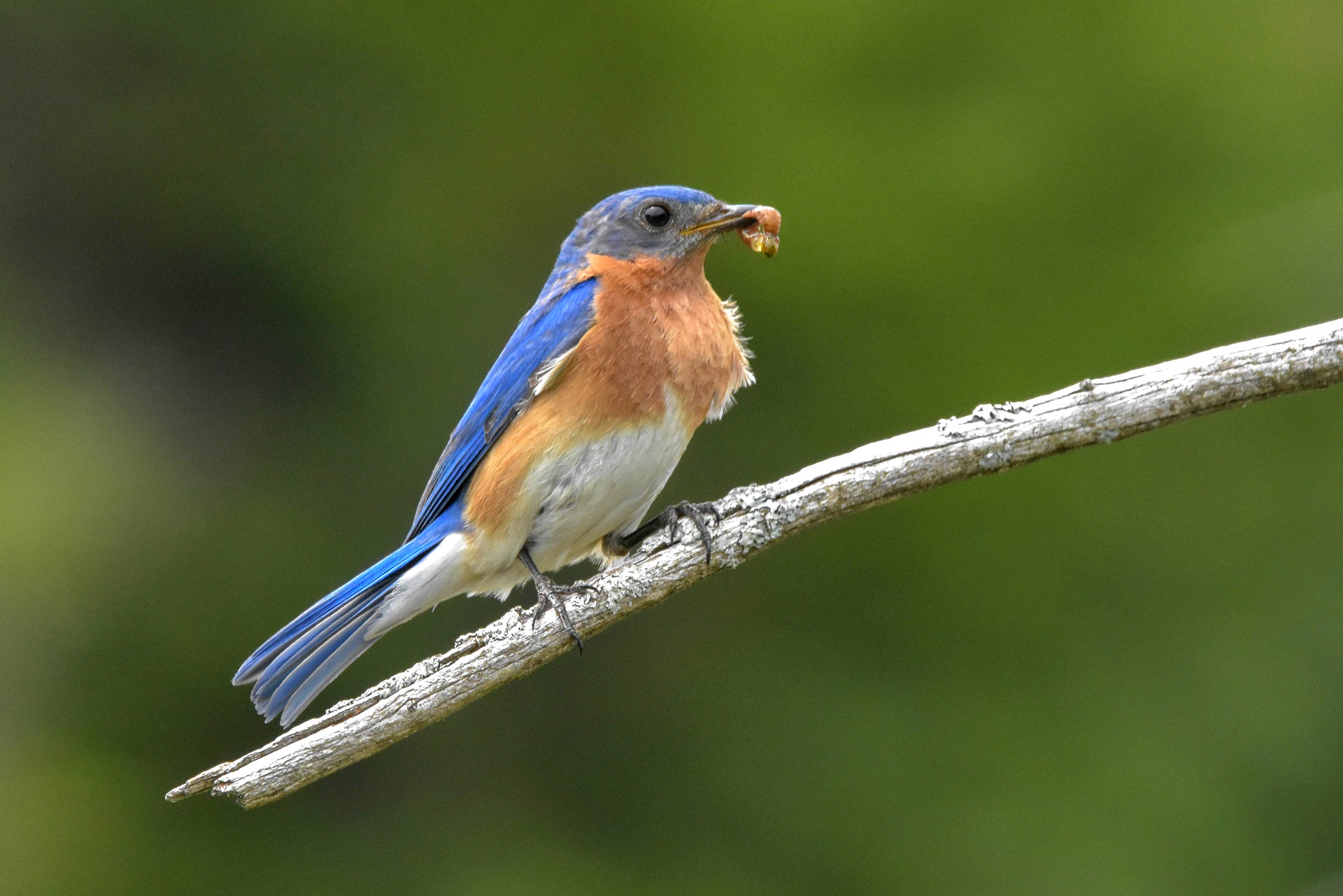 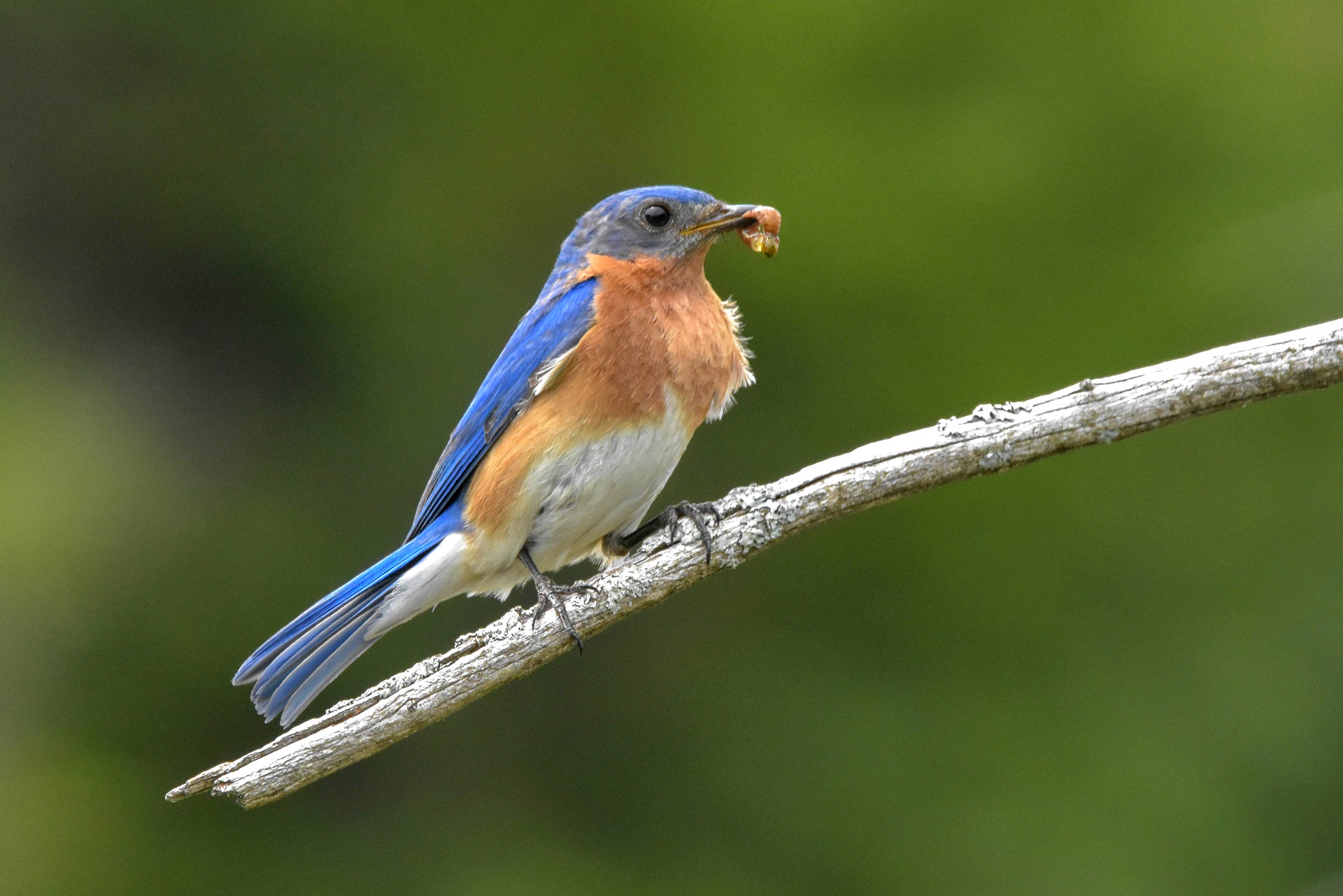 Bird species search for food in different areas; warblers look for bugs in the canopy layers, woodpeckers search for insects around tree trunks and sparrows forage for food on the ground.  To increase bird diversity, plant in layers using canopy trees, understory trees, shrubs, herbaceous plants and groundcovers.  Strive to include a variety of plants to provide food in the following categories: bugs, fruit, nuts/seeds and nectar.  Below is an example of plant groupings that provide food for nesting, migrating and wintering birds in each season.  Using 1-2 plants in each category will attract a variety of birds to your yard year around.On the next page is a chart which gives a more extensive list of outstanding plants for birds in central Virginia.  Keystone plants, which are extremely important plants in a balanced ecosystem, are highlighted.  Plants that provide food year around for migrating, nesting and wintering birds.Plants that provide food year around for migrating, nesting and wintering birds.Plants that provide food year around for migrating, nesting and wintering birds.Plants that provide food year around for migrating, nesting and wintering birds.Plants that provide food year around for migrating, nesting and wintering birds.springsummerfall winterCanopyoaks                native willows              black cherryoaks                      red maple                  river birchoaks                    native cherries  american beechamerican holly         eastern red cedar     native pinesUnderstoryredbud   serviceberrynative dogwood chokecherrynative dogwoods            serviceberry native dogwoods boxelderShrubsspicebush blueberryblueberry   carolina rose       native viburnumsspicebush                    sumacs     bayberryinkberry             winterberry               native viburnumsVines coral honeysucklecoral honeysucklevirginia creeper coral honeysucklevirginia creeperWildflowersvirginia bluebells woodland phlox violets           sedgesmountain mints beebalms  native sunflowers  cardinal flowergoldenrods        asters               native sunflowers  coneflowersconeflowers           liatris                          joe-pye weed             sedgesTerrific Native Plants for Birds in Central VirginiaTerrific Native Plants for Birds in Central VirginiaTrees Flowers native oaks: white, willow, scarlet **asters: new england, aromatic, white wood, heart-leaved , calico, smoothnative birches: river, sweetgoldenrods: gray, showy, stiff, zigzag, sweet, wreathnative maples: red, boxeldersunflower: woodland, narrow leaved, thinned leavednative cherries: black, american plum, chokecherryrudbeckia: orange coneflower, black-eyed susan, cutleaf coneflower native willows: black, pussy, prairiebeebalm: scarlet, wild, spottednative dogwoods: flowering, pagoda, silkyvirginia bluebellsnative pines: virginia, shortleaf, loblolly, carolina rosehickories: pignut, shagbark, mockernut **silphiums: cup plant, rosinweedeastern redbudmountain mint: hoary, short-toothed, virginiaserviceberryechinacea: purple coneflower american hollyphlox: woodland, moss, meadowsassafrasnew york ironweed, upland ironweedeastern red cedar lobelias: cardinal flower, blue lobeliablack gumcoreopsis: whorled, tallShrubsjoe-pye-weedShrubsbeardtongueblueberry: highbush, lowbushmistflower chokeberry: red, blackliatris viburnums: arrowwood, blackhaw, possum, mapleleaf thoroughworts: hyssopleaf thoroughwort, bonesetviburnums: arrowwood, blackhaw, possum, mapleleaf maryland golden asterspicebushwhite snakerootsumacs: fragrant, winged, smoothwild columbine deciduous hollies: inkberry, winterberrygiant purple hyssopninebarkGroundcoversazaleas: pinxter, flameGroundcoverscarolina rosegreen and gold sweetspireviolets: blue, cream, yellownative hydrangea: oakleaf, wild, maple-leafrobin's plantain Vinespussy toesVinespartridgeberryvirginia creeperallegheny spurgecoral honeysucklelyre-leaved sagevirgin's bowersedges: seersucker, pennsylvania, meadow, rosy